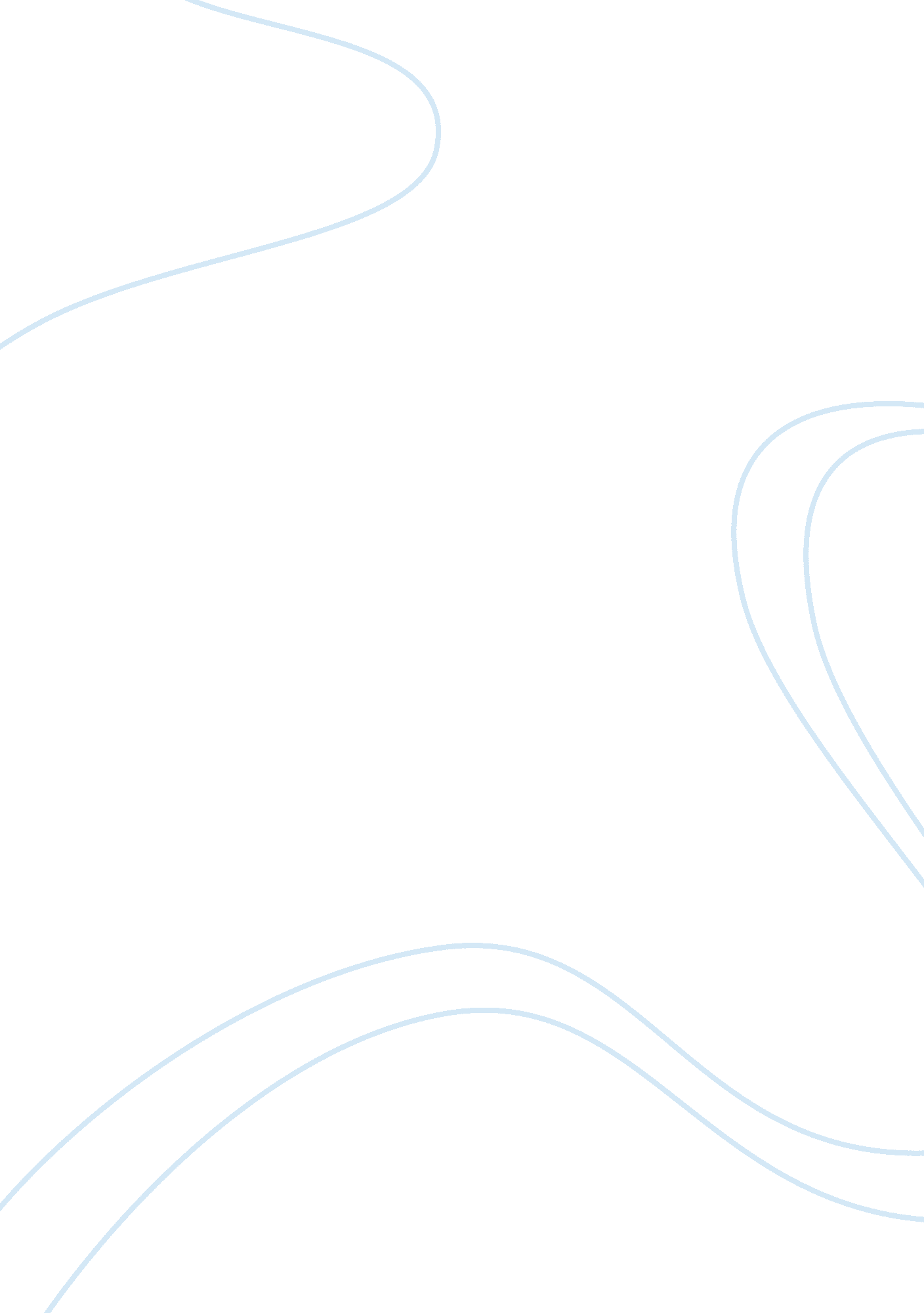 Zeus and his essenceTechnology, Artificial Intelligence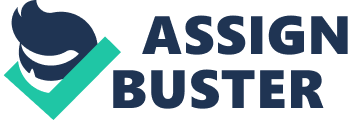 \n[toc title="Table of Contents"]\n \n \t Intoduction \n \t What is Zeus Consensus Mechanism? \n \t What are Main Features of Zeus? \n \t Zeus Competitive Advantage \n \t Extended scalability \n \t Extendedcontrol Over the Usage of Data and Models Scalability \n \t Open Market for Data \n \t Trust \n \t Broad Scale Data Management Mechanism \n \n[/toc]\n \n Intoduction Zeuz is an open-source blockchain stage that highlights man-made brainpower and shrewd contract administrations. The introduction of man-made reasoning (AI) strategies impacts Zeuz to change the client experience of utilizing shrewd contracts thusly making the entire methodology easier and speedier. In order to ensure versatile blockchain systems that grant multichain joint exertion and self-improvement, Zeuz solidifies capable progressions especially to refactor the blockchain with AI. What is Zeus Consensus Mechanism? Zeus Platform offers a proof of stake calculation that is made expressly for Zeus. This calculation will go far to choose the way in which solitary hubs accomplish understanding. One of the benefits of our confirmation of stake estimation is that it takes out the peril of imperativeness using proof of work convention. This is better when appeared differently in relation to the affirmation of work figuring where PCs need to utilize extra essentialness to process exchanges and this will improve the adaptability of our stage. Much equivalent to other proof of work figurings, Zeus consolidates a stake that addresses the relative regard that is held by addresses on the center point. The security of the blockchain is guaranteed as stakes are taken indiscriminately. What are Main Features of Zeus? Zeus stage intends to clarify this inefficiency by giving a framework that will help the sharing of information. Security – The self-sufficient nature of machines requires an anomalous condition of security in order to evade the lethal event and this is what we give the Zeus P2P stage. Exactness – Zeus stage keeps exact record including affirmation and execution and A. I reviews this data and settle on critical decisions by understanding the possibility of information plans in order to energize independent coordinated effort. Open Market for Data – With the solidification of Zeus P2P stage, the possibility of the distributed affiliation will be exhibited and information will finish up accessible to everyone on the system and the season of free information will be welcomed. Trust – In solicitation to raise machine-to-machine correspondence, an element of trust must be come to. Information Sharing – Our database decentralization stresses the congruity of information sharing between various clients on a particular system. · Control Over the Usage of Data and Models – Another noteworthy preferred standpoint of Zeus innovation is information control. Large-Scale Data Management Mechanism – With a colossal proportion of information set away in a decentralized framework. Zeus Competitive Advantage Note that Zeus will be prepared for averaging around 200, 000 exchanges for each second with a lightning velocity of 0. 05 seconds. On the long run, the entire exchanges will simply cost a couple of pennies. Extended scalability The development in square size will go far to construct Zeus organize versatility especially considering the throughput and capability only in perspective on the augmentation in the number of exchanges in the system to 200, 000 tp/sec. The extension in the square size will leave a huge space for more exchanges to be exhibited in the square. Our exchange expenses will be diminished and we will charge a charge of $ 0. 001 to $ 0. 005 and a p2p exchange charge of 0. 01%. The musing is to join blockchain and AI to ensure that brilliant contracts are made more astute. The blockchain is the innovation behind keen contracts and it is uniting with AI information at a speedier rate. Zeus stage hopes to handle this inefficiency by giving a framework that will help the sharing of information. The venture will very likely offer anonymized datasets to engineers with the purpose of utilizing information to make modified applications through the reconciliation of AI and man-made reasoning. Here are a couple of highlights of our answer. Zeus stage keeps exact record including approval and execution and A. I reviews this data and settle on huge decisions by understanding the possibility of information plans in order to empower free correspondence. Extendedcontrol Over the Usage of Data and Models Scalability Another huge favorable position of Zeus innovation is information control. Imagine a circumstance where you sign on to an internet-based life website, you surrender the rights to any substance that is exchanged onto the stage. Open Market for Data With the fuse of Zeus P2P stage, the distributed association will be introduced and information will finish up open to everyone on the system and the season of free information will be welcomed. Trust In order to raise machine-to-machine correspondence, a component of trust must be come to. Besides, to execute significant activities on the blockchain organize, trust is in like manner required and this is what we give the Zeus P2P stage. Broad Scale Data Management Mechanism With a huge proportion of information set away in a decentralized framework, distinctive focal points are thoroughly enjoyed when appeared differently in relation to the brought together framework. Zeus stage won’t be affected by the crisis and cataclysmic events as information won’t be put away in a solitary territory. 